DAFTAR PUSTAKAAcheson, Keith A dan Damien Gall, Meredith. 1987.   Techiques  in   the Clical             Supervision of Teachers: Preservice and Inservice Aplications. New              York and London: Pitman Publishing and LongmanAlfonso, R. J., G.R. Firth, dan R.F. Neville. 1981. Instructional Supervision: A              Behavioral System. Boston: Allyn and Bacon, Inc.Arikunto, Suharsimi. 2006,  Dasar - dasar  Supervisi.  Jakarta: PT Rineka CiptaFattah, Nanang. 2011. Landasan Manajemen Pendidikan. Bandung: Remaja              Rosdakarya.Glickman, C.D. 1981.   Development   supervision :   Alternative   practice   for                helping  teacher  improve instruction.  Alexandria:   Association     for                Supervision and Curriculum DevelopmentGlickman C,D.,  at al 2007,   Supervision   of   Instruction;   A    Developmental                approach. Needham Heights, MA : Allyn and BaconGwyn. J.M. 1961, Theory and Practice of Supervision .  New York:Dodd Mead              & CompanyHawkins, P.&  Shohet, R. 2012,   Supervision   In   The   Helping   Professions.             England: Open University Press.Mulyasa E., 2007. Standar Kompetensi dan Sertifikasi Guru , Bandung, Remaja             RosdakaryaNazir. 2005. Metode Penelitian. Bogor : Ghalia Indonesia.Neagley .R.L. and Evans, N.D. 1980,   Handbook  for  Efective  Supervision  of                Instruction.Eng leys wood cliff. New Jersey: Prentice-Hall.IncPermenneg PAN dan RB Nomor 16 Tahun 2009, Penilaian Kinerja Guru Permendiknas Nomor 16 Tahun 2007 ,   tentang   Standar Kualifikasi Akademik            dan Kopetensi Guru.Permendiknas Nomor 35 Tahun 2010, Petunjuk Teknis Pelaksanaan Jabatan             Fungsional Guru dan Angka KreditnyaPermendiknas Nomor 27 tahun 2008, Standar Kualifikasi Akademik dan             Kopetensi Konselor.Purwanto, Ngalim. 2012,    Prinsip – Prinsip  dan  Teknik Evaluasi Pengajaran.                Bandung: PT Remaja Rosdakarya.Purwanto Ngalim. 2017.  Psikologi   Pendidikan. Bandung:  PT   Remaja Rosda                Karya.Sagala,Syaiful. 2010,  Supervisi   Pembelajaran   dalam   Profesi    Pendidikan;              Membantu   Mengatasi  Kesulitan  Guru  Memberikan Layanan Belajar              Yang Bermutu. Bandung: CV. AlfabetaSergiovanni. (1987). Educational Governance and Administration. New Jersey:               Prentice Hall IncSugiyono. 2006.  Metode  Penelitian  Kuantitatif Kualitatif dan R&D. Bandung:               Alfabeta.Sugiyono. (2018). Metode Penelitian Kuantitatif. Bandung: Alfabeta.Sullivan,  S &  Glanz, J. 2005.   Supervisi    Klinis     Pembelajaran    Dalam              Peningkatan Profesionalisme Guru. Terjemahan. Jakarta : Gramedia.Undang-Undang Nomor 14 tahun 2005,   Guru dan DosenLAMPIRAN............97Lampiran MPlKUESIONER PENILAIAN KINERJA GURU KELAS/GURU MATAPELAJARAN RESPONDEN GURU TEMAN SEJAWAT.97Lampiran MPlKUESIONER PENILAIAN KINERJA GURU KELAS/GURU MATAPELAJARAN RESPONDEN GURU TEMAN SEJAWAT•: f	ii, '''11 ..,, 1,c.:.2.,•:,3	Perilaku Profesional Guru1:':'Guru memotivasi diri dan rekan sejaw'"'at secara aktif dan kreatif dalam melaksanakan proses pendidikan.Guru menciptakan suasana kekeluargaan di dalam dan luar sekolah.Guru mudah bekerjasama dengan saya atau guru lainnya.Guru bersedia diajak berdikusi tentang segala ha! terkait kepentingan peserta didik dan sekolah.	Guru bersedia membantu menyelesaikan masalah saya dan guru lainnya.Guru menghargai kemampuan saya dan guru lainnya.Guru memiliki kretivitas dalam pembelajaran.	Guru memiliki pengetahuan dan keterampilan Teknologi Informasi (TI) yang memadai.Guru memiliki perangkat pembelajaran yang lengkap.Guru ada di sekolah meskipun tidak mengajar di kelas.Guru memulai pembelajaran tepat waktu.Guru mengakhiri pembelajaran tepat waktu.Guru memberikan tugas kepada peserta didik apabila berhalangan hadir untuk mengajar.	Guru memberi informasi kepada saya atau guru lain jika berhalangan hadir untuk mengajar.	Guru memperlakukan peserta didik dengan penuh kasih sayang.TPl;IIi,' ib•,Jumlah SkorSkor Maksimum = Jumlah indikator x 2Nilai Kinerja= (Jumlah skor/skor maksimum) x 100 Sebutan98Lampiran MP2KUESIONER PENILAIAN KINERJA GURU KELAS /GURU MATAPELAJARAN RESPONDEN PESERTA DIDIK;.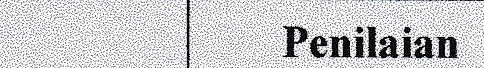 98Lampiran MP2KUESIONER PENILAIAN KINERJA GURU KELAS /GURU MATAPELAJARAN RESPONDEN PESERTA DIDIKI	l	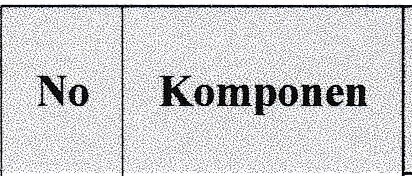 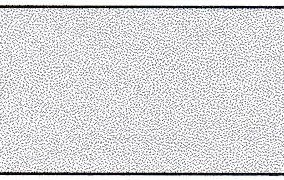 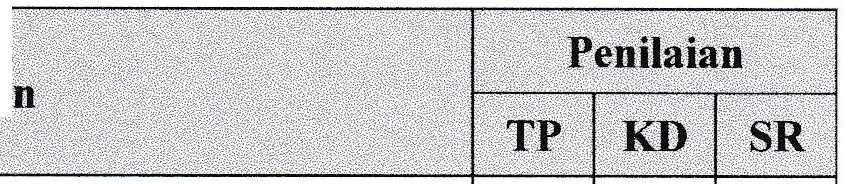 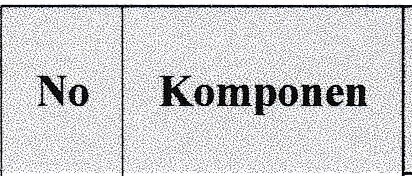 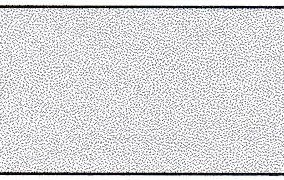 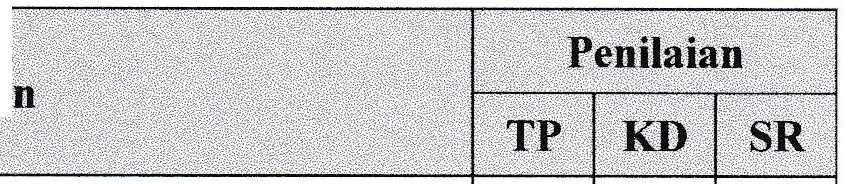 Lampiran MP3KUESIONER PENILAIAN KINERJA GURU KELAS /GURU MATAPELAJARANRESPONDEN ORANG TUA PESERTA DIDIK:.tonDAFTAR PENILAIAN KINERJA GURU OLEH TEMAN SEJAWAT S.MP NEGERI 1 TALANGfo\DAFTAR PENILAIAN KINERJA GURU OLEH TEMAN SEJAWAT SM.P NEGERI 3 PANGKAHDAFTAR PENILAIAN KJNERJA GURU OLEH PESERTA DIDIK SMPNEGERI 1 TALANG..•.DAFTAR PENILAIAN KINERJA GURU OLEH PESERTA DIDIK SMPNEGERI3PANGKAHIDAFTAR PENILAIAN KINERJA GURU ORANGTUA FESER.TA DIDlK SMP NEGERl 1 TALANG3411	3332DAFTAR PENJLAIAN KINERJA GURU ORANG TUA PESERTA DIDIK SMP NEGERI 3 PA.NGK.AH10.3REKAPITULASJ PENILAIAN KINERJA GURU SMP NEGERI 1 TALANGREKAPITULASI PENILAIAN KINERJA GURU SMP NEGERl 3 PANGKAHYour temporary usage period for IBM SPSS Statistics will expire in 4560 days.EXAMINE VARIABLES=PKG/PLOT BOXPLOT STEMLEAF HISTOGRAM NPPLOT/COMPARE GROUPS/STATISTICS DESCRIPTIVES/CINTERVAL 95/MISSING LISTWISE/NOTOTA.L.Explore[DataSet0JCase Processing SummaryValidN	Percent	NCases MissingPercentTotalN	PercentPenilaian KinerJa Guru Oleh Kepala Sekolah40	100.0%	0	0.0%	40	100.0%DescriptivesStatistic	Std. ErrorPenilaian Kinerja Guru Oleh MeanKepafa Sek.olah	95% Confidence Interval for  Lower BoundMeanUpper Bound5% Trimmed Mean85.275083.706686.8434. 85.3056.77541Your temporary usage period for IBM SPSS Statistics will expire in 4560 day s.EXAMINE VARIABLES=PKG/PLOT BOXPLOT STEMLEAF HISTOGRAM NPPLOT/COMPARE GROUPS/STATISTICS DESCRIPTIVES/CINTERVAL 95/MISSING LISTWISE/NOTOTAL.Explore[DataSet0JCase Processing SummaryValidN	Percent	NCases MissingPercent	NTotalPercentPenilaian Kinerja Guru Oleh Kepala Sekolah40	100.0%	0	0.0%	40	100.0%DescriptivesYour temporary usage period for IBM SPSS Statistics will expire in 4560 days.EXAJ. INE VARIABLES=PKG/PLOT BOXPLOT STEMLEAF HISTOGRAM NPPLOT/COMPARE GROUPS/STATISTICS DESCRIPTIVES/CINTERVAL 95/MISSING LISTWISE/NOTOTAL.Explore[DataSet0]Case Processing SummaryValidN	Percent	NCases MissingPercentTotalN	PercentPenilaian Kinerja Guru Oieh Kepala Sekolah40	100.0%	0	0.0%	40	100.0%DescriptivesStatistic	Std. ErrorPenilaian Kinerja Guru Oleh MeanKepafa Sekolah	95% Confidence Interval for  Lower Boun<lMean	Upper Bound5% Trimmed Mean85.275083.706686.8434. 85.3056.77541EXAMINE VARIABLES=PKG/PLOT BOXPLOT STEMLEAF HISTOGRAJ\1 NPPLOT/COMPARE GROUPS/STATISTICS DESCRIPTIVES/CINTERVAL 95/MISSING LISTWISE/NOTOTJI..L.ExploreCase Process.ing SummaryValidN	PercentCases MissingN	PercentTotalN	PercentPenilaian Kinerja Guru Oleh Kepala Sekolah34	100.0%	0	00%	34	100.0%Descriptives. ,,	,_,,Tests of NormalityKolmogorov-Smirnova Statistic	df	Sig.Shapiro-WilkStatistic	df	Sig.Penilaian Kinerja Guru Oleh Kepala Sekolah.107	34	.200	.972	34	.509*. This is a lower bound of the true significance.a. lilliefors Significance CorrectionPenilaian Kinerja Guru Oleh Kepala SekolahEXAMINE VARIABLES=PKG/PLOT BOXPLOT STEMLEAF HISTOGRAM NPPLOT/COMPARE GROUPS/STATISTICS DESCRIPTIVES/CINTERV.AL 95/MISSING LISTWISE/NOTOTAL.ExploreCase Processing SummaryValidN	Percent	NCases MissingPercentTotalN	PercentPenilaian Kinerja Guru Oleh Teman Sejawat40	100.0%	0	0.0%	40	100.0%DescriptivesTests of NormalityKolmogorov-Smirnov8Statistic	df	Sig.Shapiro-WilkStatistic	df	Sig.PenHaian Kinerja Guru O!eh Teman Sejawat.104	40	.200	.971	40	.394*. This is a lower bound of the true significance.a. Lilliefors Significance CorrectionEXAMINE VARIABLES=PKG/PLOT BOXPLOT STEMLEAF HISTOGRAM NPPLOT/COMPARE GROUPS/STATISTICS DESCRIPTIVES/CINTERVAL 95/MISSING LISTWISE/NOTOTAL.ExploreCase Processing SummaryValidN	Percent	NCases MissingPercentTotalN	PercentPenilaian Kinerja Guru 0leh Teman Sejawat34	100.0%	0	0.0%	34	100.0%DescriptivesTests of NormalityKolmogorov-Smirnova Statistic	df	Sig.Shapiro-WilkStatistic	df	Sig.Penilaian Kinerja Guru Oleh Teman Sejawat.082	34	.965	34	.331*. This is a lower bound of the true significance.a. Lilliefors Significance CorrectionEXJl.11INE VARIABLES=PKG/PLOT BOXPLOT STEMLEAF HISTOGRAM NPPLOT/COMPARE GROUPS/STATISTICS DESCRIPTIVES/CINTERVAL 95/MISSING LISTWISE/NOTOTAL.ExploreCase Processing SummaryValidN	Percent	Ncases MissingPercent	NTotalPercentPenilaian Kinerja Guru Oleh Peserta Didik40	100.0%	0	0.0%	40	100.0%DescriptivesTests of NormalityKolmogorov-Smimov8 Statistic	df	Sig.Shapiro-WilkStatistic	df	Sig.Penilaian Kinerja Guru OlehPeserta Didik.105	40	.949	40	.071*. This is a lower bound of the true significance.a. Lilliefors Significance CorrectionPenilaian Kinerja Guru Oleh Peserta DidikEXAMINE VARIABLES=PKG/PLOT BOXPLOT STEMLEAF HISTOGRD,.M NPPLOT/COMPARE GROUPS/STATISTICS DESCRIPTIVES/CINTERVAL 95/MISSING LISTWISE/NOTOTAL.ExploreCase Processing SummaryValidN	PercentCases MissingN	PercentTota!N	PercentPenilaian Kinerja Guru Oleh Peserta Didik34	100.0%	0	0.0%	34	100.0%DescriptivesStatistic	Std. ErrorPenilaian Kinerja GuruOleh MeanPeserta :f)idik	95% Confidence Interval for  Lower Bound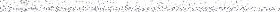 83.735382.0536.82660Me.aneper B_o': 1.	85:4170Tests of NormalityKolmogorov-Smirnov8Statistic	df	Sig. .Shapiro-WilkStatistic	dfSi'g.Penilaian Kinerj'a GurdOi.eh Peserta Dfdik.104	34.200	.957	34	.197*. This is a lower bound of the true significance.a. Lilliefors Significance CorrectionPenilaian Kinerja Guru Oleh Peserta DidikEXA.MINE VARIABLES=PKG/PLOT BOXPLOT STEMLEAF HISTOGRAM NPPLOT/COMPARE GROUPS/STATISTICS DESCRIPTIVES/CINTERVAL 95/MISSING LISTWISE/NOTOTAL.ExploreCase Processing SummaryValidN	Percent	NCases MissingPercent	NTotalPercentPeni!aian Kinetja Guru O!eh Orang Tua Pesert.a Oidik40	100.0%	0	0.0%	40	100.0%DescriptivesTests of NormalityKolrnogorov-Smimova Statistic	df	Sig.Shapiro-WilkStatistic	df	Sig.Penilaian Kinetja Guru OlehOrang Tua Peserta Didik.081	40.200'.967	40	.287*. This is a lower bound of the true significance.a. Lilliefors Significance CorrectionEXAMINE VARIABLES=PKG/PLOT BOXPLOT STEMLEAF HISTOGRAM NPPLOT/COMPARE GROUPS/STATISTICS DESCRIPTIVES/CINTERVAL 95/MISSING LISTWISE/NOTOTAL.ExploreCase Processing SummaryValidN	Percent	NCases MissingPercentTotalN	PercentPenilaian Kinerja Guru Oleh Orang Tua Peserta Didik34	100.0%	0	0.0%	34	100.0%DescriptivesTests of NormalityKolmogorov-SmimovaStatistic	df	Sig. .Shapiro-WilkStatistic	df	Sig.Penilaian Kinerja Guru Oleh Orang Tua Peserta Didik.090	34.200	.959	34	.221*. This is a lower bound of the true significance.a. Lilljefors Significance CorrectionCORRELATIONS/VARIABLES=X Y/PRINT=TWOTAIL NOSIG/MISSING=PAIRWISE.CorrelationsCorrelationsPenilaian Kinerja Guru O!eh Teman SejawatPenilaian Kinerja Guru Oleh Kepala SekolahPenilaian	Peni!aian Kinerja Guru	 Kine a Guru O!eh Teman	 Ofeh Kepala Sejawat	 SekolahPearson Correlation	1	.962Sig. (2-tailed)	.000N	40	40Pearson Correlation	.962	1Sig. (2-tailed)	.000N	40	40**. Correlation is significant at the 0.01 level (2-tailed).CORRELATIONS/VA..•UABLES=X Y/PRINT=TWOTAIL NOSIG/MISSING=PAIRWISE.CorrelationsCorrelationsPeni!aian Kinerja Guru O!eh Pearson Correlation Teman SejawatPenilaian Kinerja Guru Ofeh Teman SejawatPenilaian Kinerja Guru Oleh Kepala Sekolah.934-Sig. (2-taited)N	3.4..00034Penilaian Kinerja Guru Oleh  Pearson CorrelationKepala SekolahSig. (2-tailed)N**. Correlation is significant at the 0.01 level (2-tailed)..934.00034	34CORRELATIONS/VARIABLES=X Y/PRINT=TWOTAIL NOSIG/MISSING=PAIRWISE.CorrelationsCorrelationsPenilaian Kinerja Guru Oleh  Pearson Correlation=	Peserta DidikSig. (2-tailed)NPenilaian Kinerja Guru Oleh Pearson Correlation Kepala SekolahPenilaian Kinerja Guru Oleh Peserta Oidik40.814-Penilaian Kinerja Guru Oleh Kepa!a Sekolah.814-.000401Sig. (2-talled)N**. Correlation is significant at the 0.01 level (2-tailed)..00040	40CORRELATIONS/VA.RIABLES=X Y/PRINT=TWOTAIL NOSIG/MISSING=PAIRWISE.CorrelationsCorrelationsPenilaian Kinerja Guru Oleh Pearson Correlation Peserta DidikPentlaian Kinerja Guru O!eh Peserta DidikPenilaian Kinerja Guru O!eh KepalaSekolah ...929Sig. (2-tailed)N	3.4..00034Penilaian Kinerja GurUOleh  Pearson CorrelationKepala SekolahSig. (2-tailed)N** Correlation is significant at the 0.01 level (2-tailed)..929	1.00034	34CORRELATIONS/VA,_qJABLES=X Y/PRINT=TWOTAIL NOSIG/MISSING=PAIRWISE.CorrelationsCorrelationsPenilaian Kinerja Guru Oleh Pearson Correlation Orang Tua Peserta DidikSig. (2-tailed)NPenilaian Kinerja Gum Oleh  Pearson CorrelationPenilaian Kinerja Guru Oleh Orang Tua Peserta Didik40.960-Penilaian Kinerja Guru Oleh Kepaia Sekolah.960-.000401Kepala SekolahSig. {2-tailed)N_ooo40	40**. Correlation is significant at the 0.01 level (2-tailed).CORRELATIONS/VARIABLES=X Y/PRINT=TWOTAIL NOSIG/MISSING=PAIRWISE.CorrelationsCorrelationsPenilaian Kinerja Guru Oteh Orang Tua Peserta DidikPenilaianKinerja Guru		Penilaian O!eh Orang	Kinerja Guru Tua Peserta	 Oleh !<.epalaDidik	SekolahPearson Correlation	1	.899Sig. (2-tai!ed}	.000N	3.4.	34Penilaian Kinerja Guru Oleh Kepala SekolahPearson Correlation	.899	1Sig. (2-taiied)	.000N	34	34**. Correlation is significant at the 0.01 level (2-tai!ed).CORRELATIONS/VAIUABLES=X Y/PRINT=TWOTAIL NOSIG/MISSING=PAIRWISE.CorrelationsCorrelationsPenilaian Kinerja Guru Oleh Pearson Correlation Orang Tua Peserta DidikSig. {2-tailed)NPenilaian Kinerja Guru Oleh Pearson Correlation Kepal.aSekolahPenilaian Kinerja Guru Oleh Orang Tua Peserta Didik34.899..Penilaian Kinerja Guru O!eh f<epata Sekolah.899-.00034Sig. (2-tailed)N**. Correlation is significant at the 0.01 level (2-tailed).Penilaian untuk komponen 1 : Mengenal karakteristik peserta didikPenilaian untuk komponen 1 : Mengenal karakteristik peserta didikPenilaian untuk komponen 1 : Mengenal karakteristik peserta didikPenilaian untuk komponen 1 : Mengenal karakteristik peserta didiklndikatorSkarSkarSkarlndikatorTidak adabukti (Tidak terpenuhiTerpenuhi sebagianSeluruhnya terpenuhi1. Guru dapat mengidentifikasi karakteristik belajar setiap peserta didik di kelasnya.0122. Guru memastikan bahwa semua peserta didik mendapatkan kesempatan yang sama untuk berpartisipasi aktif dalamkegiatan pembelajaran.0123. Guru dapat mengatur kelas untuk memberikan kesempatan belajar yang sama pada semua peserta didik dengan kelainan fisik dan kemampuan belajar yang berbeda.0124.	Guru	mencoba	mengetahui	penyebab	penyimpanganperilaku peserta didik untuk mencegah agar perilaku tersebut tidak merugikan peserta didik lainnya.0125.	Guru membantu mengembangkan potensi dan mengatasi kekurangan peserta didik.0126. Guru memperhatikan peserta didik dengan kelemahan fisik tertentu agar dapat mengikuti aktivitas pembelajaran, sehingga peserta didik tersebut tidak termarginalkan(tersisihkan, diolok-olok, minder, dsb).012Total skor untuk komponen 1121212Skar maksimum komponen 1 = jumlah indikator x 2121212Persentase = (total skor / 12) x 100 %(12/12)x100% = 100 %(12/12)x100% = 100 %(12/12)x100% = 100 %Nilai untuk komponen 1( 0 % < X ::; 25 % = 1; 25 % < X ::; 50 % = 2;50 % < X::; 75 % = 3; 75 % < X::; 100 % = 4 )Penilaian untuk komponen 2	Menguasai teori belajar dan prinsip-prinsip pembelajaran yangmendidikPenilaian untuk komponen 2	Menguasai teori belajar dan prinsip-prinsip pembelajaran yangmendidikPenilaian untuk komponen 2	Menguasai teori belajar dan prinsip-prinsip pembelajaran yangmendidikPenilaian untuk komponen 2	Menguasai teori belajar dan prinsip-prinsip pembelajaran yangmendidiklndikatorSkarSkarSkarlndikatorTidak ada bukti {Tidak terpenuhi .Terpenuhi sebagianSeluruhnya terpenuhi1. Guru memberi kesempatan kepada peserta didik untuk menguasai materi pembelajaran sesuai usia dan kemampuan belajarnya melalui pengaturan proses pembelajaran danaktivitas yang bervariasi.0122. Guru selalu memastikan tingkat pemahaman peserta didik terhadap materi pembelajaran tertentu dan menyesuaikan aktivitas pembelajaran  berikutnya  berdasarkan  tingkatpemahaman tersebut.0123. Guru dapat menjelaskan alasan pelaksanaan kegiatan/aktivitas yang dilakukannya, baik yang sesuai maupun yang berbeda dengan rencana, terkait keberhasilanpembelajaran.0124.	Guru menggunakan berbagai teknik untuk memotivasi kemauan belajar peserta didik.0125.  Guru  merencanakan kegiatan  pembelajaran yang salingterkait satu sama lain, dengan memperhatikan tujuan pembelajaran maupun proses belajar peserta didik.0126. Guru memperhatikan respon peserta didik yang belum/kurang memahami materi pembelajaran yang diajarkan  dan  menggunakannya  untuk  memperbaikirancangan pembelajaran berikutnya012Total skor untuk komponen 2101010Skar maksimum komponen 2 = jumlah indikator x 2121212Persentase = (total skor / 12) x 100 %{10/12)x 100% = 83 %{10/12)x 100% = 83 %{10/12)x 100% = 83 %Nilai untuk komponen 2( 0 % < X ::; 25 % = 1; 25 % < X ::; 50 % = 2;50 % < X $ 75 % = 3; 75 % < X $ 100 % = 4)Penilaian untuk komponen 3 : Pengembangan kurikulumPenilaian untuk komponen 3 : Pengembangan kurikulumPenilaian untuk komponen 3 : Pengembangan kurikulumPenilaian untuk komponen 3 : Pengembangan kurikulumlndikatorSkarSkarSkarlndikatorTidak ada bukti {Tidak terpenuhiTerpenuhi sebagianSeluruhnya terpenuhi1. Guru dapat menyusun silabus yang sesuai dengan kurikulum.0122. Guru merancang rencana pembelajararJ yang sesuai dengan silabus untuk membahas materi ajar tertentu agar peserta didik dapat mencapai kompetensi dasaryang ditetapkan.0123. Guru mengikuti urutan materi pembelajaran dengan memperhatikan tujuan pembelajaran.0124. Guru memilih materi pembelajaran yang: a) sesuai dengan tujuan pembelajaran, b) tepat dan mutakhir, c) sesuai dengan usia dan tingkat kemampuan belajar peserta didik, d) dapat dilaksanakan di kelas dan e) sesuai dengan konteks kehidupan sehari-hari peserta didik01'2Total skor untuk komponen 3Skor maksimum komponen 3 = jumlah indikator x 2Persentase = (total skor / 8 ) x 100 %Nilai untuk komponen 3{ 0 % < X ::;; 25 % = 1; 25 % < X ::;; 50 % = 2;50 % < X::;; 75 % = 3; 75 % < X::;; 100 % = 4)Penilaian untuk komponen 4 : Kegiatan pembelajaran yang mendidikPenilaian untuk komponen 4 : Kegiatan pembelajaran yang mendidikPenilaian untuk komponen 4 : Kegiatan pembelajaran yang mendidikPenilaian untuk komponen 4 : Kegiatan pembelajaran yang mendidiklndikatorSkorSkorSkorlndikatorTidak ada bukti (Tidak terpenuhiTerpenuhi sebagianSeluruhnya terpenuhi1. Guru melaksanakan aktivitas pembelajaran sesuai dengan rancangan yang telah disusun secara lengkap dan pelaksanaan aktivitas tersebut mengindikasikanbahwa guru mengerti tentang tujuannya. ·0122.  Guru	melaksanakan	aktivitas	pembelajaran	yangbertujuan untuk membantu proses belajar peserta didik, bukan untuk menguji sehingga membuat pesertadidik merasa tertekan.0123.  Guru  mengkomunikasikan informasi baru (misalnyamateri tambahan) sesuai dengan usia dan tingkat kemampuan belajar peserta didik.0124. Guru menyikapi kesalahan yang dilakukan peserta didik sebagai tahapan proses pembelajaran, bukan semata- mata kesalahan yang harus dikoreksi. Misalnya: dengan mengetahui terlebih dahulu peserta didik lain yangsetuju/tidak setuju dengan jawaban tersebut, sebelum memberikan penjelasan tentang jawaban yg benar.0125. Guru melaksanakan kegiatan pembelajaran sesuai isi kurikulum	dan	mengkaitkannya	dengan	kontekskehidupan sehari-hari peserta didik.0126. Guru melakukan aktivitas pembelajaran secara bervariasi dengan waktu yang cukup untuk kegiatan pembelajaran yang sesuai dengan usia dan tingkat kemampuan belajar dan mempertahankan perhatian peserta didik.0127. Guru	mengelola	kelas	dengan	efektif	tanpa mendominasi atau sibuk dengan kegiatannya sendiriagar semua waktu peserta dapat termanfaatkan secara produktif.0128.  Guru  mampu  menyesuaikan  aktivitas pembelajaranyang dirancang dengan kondisi kelas.0129. Guru memberikan banyak kesempatan kepada peserta didik untuk bertanya, mempraktekkan dan berinteraksi dengan peserta didik lain.01210. Guru mengatur pelaksanaan aktivitas pembelajaran secara sistematis untuk membantu proses belajar peserta didik. Sebagai contoh: guru menambah informasi baru setelah mengevaluasi pemahamanpeserta didik terhadap materi sebelumnya.01211. Guru menggunakan alat bantu mengajar, dan/atau audio-visual (termasuk TIK) untuk meningkatkan motivasi belajar peserta didik dalam mencapai tujuan pembelajaran.0'12Total skor untuk komponen 4Skor maksimum komponen 4 = jumlah indikator x 2Persentase = (total skor / 22) x 100 %Nilai untuk komponen 4( 0 % < X :S: 25 % = 1; 25 % < X :s: 50 % = 2;50 % < X :S: 75 % = 3; 75 % < X :S: 100 % = 4 )Penilaian untuk komponen 8 : Bertindak sesuai dengan norma agama, hukum, sosial dankebudayaan nasional IndonesiaPenilaian untuk komponen 8 : Bertindak sesuai dengan norma agama, hukum, sosial dankebudayaan nasional IndonesiaPenilaian untuk komponen 8 : Bertindak sesuai dengan norma agama, hukum, sosial dankebudayaan nasional IndonesiaPenilaian untuk komponen 8 : Bertindak sesuai dengan norma agama, hukum, sosial dankebudayaan nasional IndonesialndikatorSkorSkorSkorlndikatorTidak ada bukti (Tidak terpenuhiTerpenuhi sebagianSeluruhnya terpenuhi1. Guru menghargai	dan mempromosikan	prms1p-prms1p Pancasila sebagai dasar ideologi dan etika bagi semua wargaIndonesia.0122. Guru mengembangkan kerjasama dan membina kebersamaan dengan teman sejawat tanpa memperhatikan perbedaan yang ada (misalnya: suku, agama, dan gender).0123.	Guru saling menghormati dan menghargai teman sejawat sesuai dengan kondisi dan keberadaan masing-masing.0124.		Guru memiliki rasa persatuan dan kesatuan sebagai bangsa Indonesia.0125.  Guru	mempunyai	pandangan	yang	luas	tentangkeberagaman bangsa	Indonesia (misalnya: budaya, suku, agama)012Total skor untuk komponen 8Skor maksimum komponen 8 = jumlah indicator x 2Persentase = (total skor / 10} x 100 %Nilai untuk komponen 8( 0 % < X ::;; 25 % = 1; 25 % < X ::;; 50 % = 2;50 % < X::;; 75 % = 3; 75 % < X $ 100 % = 4}Penilaian untuk komponen 10 :  Etos kerja, tanggung jawab yang tinggi, rasa bangga menjadi guruPenilaian untuk komponen 10 :  Etos kerja, tanggung jawab yang tinggi, rasa bangga menjadi guruPenilaian untuk komponen 10 :  Etos kerja, tanggung jawab yang tinggi, rasa bangga menjadi guruPenilaian untuk komponen 10 :  Etos kerja, tanggung jawab yang tinggi, rasa bangga menjadi gurulndikatorSkarSkarSkarlndikatorTidak ada bukti {TidakterpenuhiTerpenuhi sebagianSeluruhnya terpenuhi1. Guru mengawali dan mengakhiri pembelajaran dengan tepat waktu.0122. Jika guru harus meninggalkan kelas, guru mengaktifkan siswa dengan melakukan hal-hal produktif terkait" dengan mata pelajaran, dan meminta guru piket atau guru lain untukmengawasi kelas.0123.	Guru memenuhi jam mengajar dan dapat melakukan semua kegiatan lain di luar jam mengajar berdasarkan ijin danpersetujuan pengelola sekolah.0124. Guru meminta ijin dan memberitahu lebih awal, dengan memberikan alasan dan bukti yang sah jika tidak menghadiri kegiatan yang telah direncanakan, termasuk proses pembelajaran di kelas.0125. Guru menyelesaikan semua tugas administratif dan non- pembelajaran dengan tepat waktu sesuai standar yang ditetapkan.0126.  Guru memanfaatkan waktu luang selain mengajar untuk kegiatan yang produktif terkait dengan tugasnya.0127. Guru memberikan kontribusi terhadap pengembangan sekolah dan mempunyai prestasi yang berdampak positif terhadap nama baik sekolah.0128.	Guru merasa bangga dengan profesinya sebagai guru012Total skor untuk komponen 10Skar maksimum komponen 10 = jumlah indikator x 2Persentase = (total skor / 16) x 100 %Nilai untuk komponen 10( 0 % < X ::; 25 % = 1; 25 % < X ::; 50 % = 2;50 % < X ::; 75 % = 3; 75 % < X ::; 100 % = 4 )Penilaian untuk komponen 11: Bersikap inklusif, bertindak objektif, serta tidak diskriminatifPenilaian untuk komponen 11: Bersikap inklusif, bertindak objektif, serta tidak diskriminatifPenilaian untuk komponen 11: Bersikap inklusif, bertindak objektif, serta tidak diskriminatifPenilaian untuk komponen 11: Bersikap inklusif, bertindak objektif, serta tidak diskriminatiflndikatorSkorSkorSkorlndikatorTidak ada bukti (TidakterpenuhiTerpenuhi sebagianSeluruhnya terpenuhi1. Guru memperlakukan semua peserta didik secara adil, memberikan perhatian dan bantuan sesuai kebutuhan masing-masing, tanpa memperdulikan faktor personal0122. Guru menjaga hubungan baik dan pedul·i dengan teman sejawat (bersifat inklusif), serta berkontribusi positif terhadap semua diskusi formal dan informal terkait denganpekerjaannya.0123. Guru sering berinteraksi dengan peserta didik dan tidak membatasi perhatiannya hanya pada kelompok tertentu (misalnya: peserta didik yang pandai, kaya, berasal daridaerah yang sama dengan guru)012Total skor untuk komponen 11Skor maksimum komponen 11 = jumlah indikator x 2Persentase = (total skor / 6) x 100 %Nilai untuk komponen 11( 0 % < X s; 25 % = 1; 25 % < X s; 50 % = 2;50 % < X s; 75 % = 3; 75 % < X s; 100 % = 4)Penilaian untuk komponen 12 : Komunikasi dengan sesama guru, tenaga pendidikan, orang tuapeserta didik dan masyarakatPenilaian untuk komponen 12 : Komunikasi dengan sesama guru, tenaga pendidikan, orang tuapeserta didik dan masyarakatPenilaian untuk komponen 12 : Komunikasi dengan sesama guru, tenaga pendidikan, orang tuapeserta didik dan masyarakatPenilaian untuk komponen 12 : Komunikasi dengan sesama guru, tenaga pendidikan, orang tuapeserta didik dan masyarakatlndikatorSkorSkorSkorlndikatorTidak ada bukti (TidakterpenuhiTerpenuhi sebagianSeluruhnya terpenuhi1. Guru menyampaikan informasi tentang kemajuan, kesulitan, dan potensi peserta didik kepada orang tuanya, baik dalam pertemuan formal maupun tidak formal antara guru danorang tua, teman sejawat, dan dapat menunjukkan buktinya.0122. Guru ikut berperan aktif dalam kegiatan di luar pembelajaran yang diselenggarakan oleh sekolah dan masyarakat dan dapat memberikan bukti keikutsertaannya.0123. Guru memperhatikan sekolah sebagai bagian dari masyarakat, berkomu nikasi dengan masyarakat sekitar, serta berperan dalam kegiatan sosial di masyarakat.012Total skor untuk komponen 12Skor maksimum komponen 12= jumlah indikator x 2Persentase = (total skor / 6) x 100 %Nilai untuk komponen 12( 0 % < X $ 25 % = 1; 25 % < X $ 50 % = 2;50 % < X $ 75 % = 3; 75 % < X $ 100 % = 4)Penilaian untuk komponen 13 : Penguasaan materi struktur konsep dan pola pikir keilmuan yangmendukung mata pelajaran yang diampuPenilaian untuk komponen 13 : Penguasaan materi struktur konsep dan pola pikir keilmuan yangmendukung mata pelajaran yang diampuPenilaian untuk komponen 13 : Penguasaan materi struktur konsep dan pola pikir keilmuan yangmendukung mata pelajaran yang diampuPenilaian untuk komponen 13 : Penguasaan materi struktur konsep dan pola pikir keilmuan yangmendukung mata pelajaran yang diampulndikatorSkarSkarSkarlndikatorTidak ada bukti (TidakterpenuhiTerpenuhi sebagianSeluruhnya terpenuhi1. Guru melakukan pemetaan standar kompetensi dan kompetensi dasar untuk mata pelajaran yang diampunya, untuk mengidentifikasi materi pembelajaran yang dianggap sulit, melakukan perencanaan dan pelaksanaan pembelajaran, dan memperkirakan alokasi waktu yangdiperlukan.1212. Guru menyertakan informasi yang tepat dan mutakhir di dalam perencanaan dan pelaksanaan pembelajaran.1213. Guru menyusun materi, perencanaan dan pelaksanaan pembelajaran yang berisi informasi yang tepat, mutakhir, dan yang membantu peserta didik untuk memahami konsepmateri pembelajaran121Total skor untuk komponen 13Skar maksimum komponen 13 = jumlah indikator x 2Persentase = (total skor / 6) x 100 %Nilai untuk komponen 13( 0 % < X ::; 25 % = 1; 25 % < X ::; 50 % = 2;50 % < X::; 75 % = 3; 75 % < X ::; 100 % = 4 )Penilaian untuk komponen 13 : Penguasaan materi struktur konsep dan pola pikir keilmuan yangmendukung mata pelajaran yang diampuPenilaian untuk komponen 13 : Penguasaan materi struktur konsep dan pola pikir keilmuan yangmendukung mata pelajaran yang diampuPenilaian untuk komponen 13 : Penguasaan materi struktur konsep dan pola pikir keilmuan yangmendukung mata pelajaran yang diampuPenilaian untuk komponen 13 : Penguasaan materi struktur konsep dan pola pikir keilmuan yangmendukung mata pelajaran yang diampulndikatorSkarSkarSkarlndikatorTidak ada bukti (TidakterpenuhiTerpenuhi sebagianSeluruhnya terpenuhi1. Guru melakukan pemetaan standar kompetensi dan kompetensi dasar untuk mata pelajaran yang diampunya, untuk mengidentifikasi materi pembelajaran yang dianggap sulit, melakukan perencanaan dan pelaksanaan pembelajaran, dan memperkirakan alokasi waktu yangdiperlukan.1212. Guru menyertakan informasi yang tepat dan mutakhir di dalam perencanaan dan pelaksanaan pembelajaran.1213. Guru menyusun materi, perencanaan dan pelaksanaan pembelajaran yang berisi informasi yang tepat, mutakhir, dan yang membantu peserta didik untuk memahami konsepmateri pembelajaran121Total skor untuk komponen 13Skar maksimum komponen 13 = jumlah indikator x 2Persentase = (total skor / 6) x 100 %Nilai untuk komponen 13( 0 % < X ::;; 25 % = 1; 25 % < X ::;; 50 % = 2;50 % < X::;; 75 % = 3; 75 % < X ::;; 100	% = 4 )Penilaian untuk komponen 14 : Mengembangkan keprofesian melalui tindakan reflektifPenilaian untuk komponen 14 : Mengembangkan keprofesian melalui tindakan reflektifPenilaian untuk komponen 14 : Mengembangkan keprofesian melalui tindakan reflektifPenilaian untuk komponen 14 : Mengembangkan keprofesian melalui tindakan reflektiflndikatorSkarSkarSkarlndikatorTidak ada bukti (Tidak terpenuhiTerpenuhi sebagianSeluruhnya terpenuhi1. Guru melakukan evaluasi diri secara spesifik, lengkap, dan didukung dengan contoh pengalaman diri sendiri.0122. Guru memiliki jurnal pembelajaran, catatan masukan dari teman sejawat atau hasil penilaian proses pembelajaran sebagai bukti yang menggambarkan kinerjanya.0123. Guru memanfaatkan bukti gambaran kinerjanya untuk mengembangkan perencanaan dan pelaksanaan pembelajaran   selanjutnya   dalam	programPengembangan  Keprofesian Berkelanjutan (PKB}.0124. Guru dapat mengaplikasikan pengalaman PKB dalam perencanaan, pelaksanaan, penilaian pembelajaran dan tindak lanjutnya.0125. Guru melakukan penelitian,	mengembangkan karya inovasi, mengikuti kegiatan  ilmiah (misalnya seminar,konferensi}, dan aktif dalam melaksanakan PKB0126. Guru dapat memanfaatkan TIK dalam berkomunikasi dan pelaksanaan PKB012Total skor untuk komponen 14Skar maksimum komponen 14 = jumlah indikator x 2Persentase = (total skor / 12} x 100 %Nilai untuk komponen 14( 0 % < X :s; 25 % = 1; 25 % < X :s; SO % = 2; SO% < X :s; 75 % = 3; 75 % < X :s; 100 % = 4}Penilaian untuk komponen 14 : Mengembangkan keprofesian melalui tindakan reflektifPenilaian untuk komponen 14 : Mengembangkan keprofesian melalui tindakan reflektifPenilaian untuk komponen 14 : Mengembangkan keprofesian melalui tindakan reflektifPenilaian untuk komponen 14 : Mengembangkan keprofesian melalui tindakan reflektiflndikatorSkarSkarSkarlndikatorTidak ada bukti {TidakterpenuhiTerpenuhi sebagianSeluruhnya terpenuhi1. Guru melakukan evaluasi diri secara spesifik, lengkap, dan didukung dengan contoh pengalaman diri sendiri.0122. Guru memiliki jurnal pembelajaran, catatan masukan dari teman sejawat atau hasil penjlaian proses pembelajaran sebagai bukti yang menggambarkan kinerjanya.0123. Guru memanfaatkan bukti gambaran kinerjanya untuk mengembangkan perencanaan dan pelaksanaan pembelajaran   selanjutnya   dalam	programPengembangan  Keprofesian Berkelanjutan (PKB).0124. Guru dapat mengaplikasikan pengalaman PKB dalam perencanaan, pelaksanaan, penilaian pembelajaran dantindak lanjutnya.0125. Guru melakukan penelitian,	mengembangkan karya inovasi, mengikuti kegiatan  ilmiah (misalnya seminar,konferensi), dan aktif dalam melaksanakan PKB0126. Guru dapat memanfaatkan TIK dalam berkomunikasi dan pelaksanaan PKB012Total skor untuk komponen 14Skar maksimum komponen 14 = jumlah indikator x 2Persentase = (total skor / 12) x 100 %Nilai untuk komponen 14{ 0 % < X :5 25 % = 1; 25 % < X :5 50 % = 2;50 % < X :5 75 % = 3; 75 % < X :5 100 % = 4)No.KomponenPernyataan>,,.,,	,'/,PenilaianPenilaianPenilaianNo.KomponenPernyataan>,,.,,	,'/,T£.KDSR1Perilaku Guru sehari- hari1	Guru mentaati peraturan yang berlaku di sekolah.1Perilaku Guru sehari- hari2	Guru bekerja sesuaijadwal yang ditetapkan.1Perilaku Guru sehari- hari3	Guru berpakaian rapi dan/atau sopan.1Perilaku Guru sehari- hari4	Guru rajin mengikuti upacara bendera.1Perilaku Guru sehari- hari5	Guru berperilaku baik terhadap saya dan guru lain.1Perilaku Guru sehari- hari6	Guru bersedia menerima kritik dan saran dari saya atau guru lain.1Perilaku Guru sehari- hari7	Guru dapat menjadi teladan bagi saya dan teman-teman1Perilaku Guru sehari- hari8	Guru pandai mengendalikan diri.1Perilaku Guru sehari- hari9	Guru ikut aktifmenjaga lingkungan sekolah bebas dari asap rokok.1Perilaku Guru sehari- hari10	Guru berpartisipasi aktif dalam kegiatan ekstrakurikuler.'1Perilaku Guru sehari- hari11	Guru berpartisispasi aktif dalam kegiatan peningkatan prestasi sekolah.2Hubungan Guru dengan Teman Sejawat1	Guru bersikap ramah kepada saya atau orang lain.2Hubungan Guru dengan Teman Sejawat2	Guru berbahasa santun kepada saya atau orang lain.2Hubungan Guru dengan Teman Sejawat3	Guru memberi motivasi kepada saya atau teman-teman guru lain.2Hubungan Guru dengan Teman Sejawat4	Guru pandai berkomunikasi secara lisan atau tertulis."'N ii/ .!;f!If i	';Y;;1( ,irt o en;.5'.,'cH/_  'ii""i:,,,,'  ',	iij	1Ee ya..tf'	"''.Jj,  /!!' Ji  '"''W '.,:,/tcP;'i+1e'· ,nila>;:;ijf1af;r nf\C.Jj,  /!!' Ji  '"''W '.,:,/tcP;'i+1e'· ,nila>;:;ijf1af;r nf\C.Jj,  /!!' Ji  '"''W '.,:,/tcP;'i+1e'· ,nila>;:;ijf1af;r nf\C.."'N ii/ .!;f!If i	';Y;;1( ,irt o en;.5'.,'cH/_  'ii""i:,,,,'  ',	iij	1Ee ya..tf'	"''iiT)>,;s+/ '"/dii, '.!f/c.'•.il(ll,,;,·· >;,..0/iPSR'SR'"'N ii/ .!;f!If i	';Y;;1( ,irt o en;.5'.,'cH/_  'ii""i:,,,,'  ',	iij	1Ee ya..tf'	"''iiT)>,;s+/ '"/dii, '.!f/c.'•.il(ll,,;,·· >;,..0/iP"'N ii/ .!;f!If i	';Y;;1( ,irt o en;.5'.,'cH/_  'ii7	Guru mengajar dengan cara yang menyenangkan danmena1ik."'N ii/ .!;f!If i	';Y;;1( ,irt o en;.5'.,'cH/_  'ii8	Guru terampil menggunakan alat bantu saat mengaJar."'N ii/ .!;f!If i	';Y;;1( ,irt o en;.5'.,'cH/_  'ii9	Guru membimbing saya dan teman-teman ketika mengalami kesulitan."'N ii/ .!;f!If i	';Y;;1( ,irt o en;.5'.,'cH/_  'ii10 Guru membuat suasana nyaman saat melaksanakan pembelajaran."'N ii/ .!;f!If i	';Y;;1( ,irt o en;.5'.,'cH/_  'ii11		Guru memberi kesempatan kepada saya dan teman- teman untuk bertanya atau menjawab."'N ii/ .!;f!If i	';Y;;1( ,irt o en;.5'.,'cH/_  'ii12 Guru menghargai kemampuan saya dan teman- teman."'N ii/ .!;f!If i	';Y;;1( ,irt o en;.5'.,'cH/_  'ii13 Guru memberitahukan nilai hasil belajar."'N ii/ .!;f!If i	';Y;;1( ,irt o en;.5'.,'cH/_  'ii14 Guru memberikan tugas dalam pembelajaran.3Perilaku Guru Sehari- hari1 Guru mengajak saya dan teman-teman untuk berperilaku baik.3Perilaku Guru Sehari- hari2 Guru memberi contoh perilaku yang sesuai aturan.3Perilaku Guru Sehari- hari3 Guru menjalankan ibadah sesuai dengan ajaran agamanya.3Perilaku Guru Sehari- hari4 Guru berpakaian rapi sesuai aturan sekolah.3Perilaku Guru Sehari- hari5	Guru menghargai perbedaan asal, suku, ras dan agama.3Perilaku Guru Sehari- hari6	Guru berpakaian sopan .3Perilaku Guru Sehari- hari7	Guru berbicara dengan santun.3Perilaku Guru Sehari- hari8	Guru ramah.3Perilaku Guru Sehari- hari9	Guru sabar.3Perilaku Guru Sehari- hari10 Guru memulai pembelajaran tepat waktu.3Perilaku Guru Sehari- hari11	Guru mengakhiri pembelajaran tepat waktu.3Perilaku Guru Sehari- hari12 Guru memberikan tugas apabila berhalangan hadir.3Perilaku Guru Sehari- hari13	Guru menjaga lingkungan sekolah tanpa asap rokok.3Perilaku Guru Sehari- hari14 Guru menjaga kebersihan lingkungan sekolah.3Perilaku Guru Sehari- hari15	Guru memulai dan mengakhiri pembelajaran dengan berdoa bersama.4Hubungan Sosial dengan Peserta Didik1		Guru memperhatikan kebutuhan belajar saya dan teman-teman.4Hubungan Sosial dengan Peserta Didik2 Guru menyebutkan nama saya dan teman-teman selama kegiatan pembelajaran atau kegiatan lainnya)'4Hubungan Sosial dengan Peserta Didik3 Guru memberi perhatian kepada saya dan teman- teman.4Hubungan Sosial dengan Peserta Didik4 Guru memilihara komunikasi yang baik dengan semua peserta didik.4Hubungan Sosial dengan Peserta Didik5	Guru mudah dihubungi pada saat diperlukan untuk diskusi.4Hubungan Sosial dengan Peserta Didik6	Guru akrab dengan saya dan teman-teman.No"@;	,JcPernyataan'@;	,JcPernyataan'PenilaianPenilaianPenilaianNoKomponenKomponen@;	,JcPernyataan'@;	,JcPernyataan'TPKDSRNoKomponenKomponen"TPKDSR1KomunikasiKomunikasi1 Guru memberitahukan perkembangan belajar putra/putri saya.1 Guru memberitahukan perkembangan belajar putra/putri saya.1KomunikasiKomunikasi2 Guru memberi kesempatan berkomunikasi dengan saya yang berkaitan dengan perilaku atau kesulitan belajar:2 Guru memberi kesempatan berkomunikasi dengan saya yang berkaitan dengan perilaku atau kesulitan belajar:1KomunikasiKomunikasi3 Guru bekerja sama dengan orang tua untuk menyelesaikan kesulitan belajar putra/putri saya.3 Guru bekerja sama dengan orang tua untuk menyelesaikan kesulitan belajar putra/putri saya.2Kepercayaan dalam memberikan pendidikan kepada peserta didikKepercayaan dalam memberikan pendidikan kepada peserta didik1 Guru berperan sebagai orang tua bagi putra/putri saya di sekolah.1 Guru berperan sebagai orang tua bagi putra/putri saya di sekolah.2Kepercayaan dalam memberikan pendidikan kepada peserta didikKepercayaan dalam memberikan pendidikan kepada peserta didik2 Guru mengubah perilaku putra/putri saya menjadi lebih baik.2 Guru mengubah perilaku putra/putri saya menjadi lebih baik.2Kepercayaan dalam memberikan pendidikan kepada peserta didikKepercayaan dalam memberikan pendidikan kepada peserta didik3 Guru memberikan bimbingan dalam pembelajaran kepada putra/putri saya yang dapat dimanfaatkan dalam kehidupan sehari-hari.3 Guru memberikan bimbingan dalam pembelajaran kepada putra/putri saya yang dapat dimanfaatkan dalam kehidupan sehari-hari.'2Kepercayaan dalam memberikan pendidikan kepada peserta didikKepercayaan dalam memberikan pendidikan kepada peserta didik4 Guru disenangi oleh putra/putri saya dan teman- temannya.4 Guru disenangi oleh putra/putri saya dan teman- temannya.2Kepercayaan dalam memberikan pendidikan kepada peserta didikKepercayaan dalam memberikan pendidikan kepada peserta didik5 Guru mengembalikan hasil belajar (PR, tugas, hasil ulangan) putra/putri saya dilengkapi dengan catatan.5 Guru mengembalikan hasil belajar (PR, tugas, hasil ulangan) putra/putri saya dilengkapi dengan catatan.Jumlah SkorJumlah SkorJumlah SkorJumlah SkorJumlah SkorSkor Maksimum = Jumlah indikator x 2Skor Maksimum = Jumlah indikator x 2Skor Maksimum = Jumlah indikator x 2Skor Maksimum = Jumlah indikator x 2Skor Maksimum = Jumlah indikator x 2Nilai Kinerja= (Jumlah skor/skor maksimum) x 100Nilai Kinerja= (Jumlah skor/skor maksimum) x 100Nilai Kinerja= (Jumlah skor/skor maksimum) x 100Nilai Kinerja= (Jumlah skor/skor maksimum) x 100Nilai Kinerja= (Jumlah skor/skor maksimum) x 100SebutanSebutanSebutanSebutanSebutanNONAMARESPONDENRESPONDENKET.NONAMAKEPALA SEKOLAHTEMAN SEJAWATKET.1 Kuswanto1 Kuswanto91942 Abdul Kholis Wakhidin2 Abdul Kholis Wakhidin91923 Drs. Lumaksono3 Drs. Lumaksono95964 Aminudin,S.Pd4 Aminudin,S.Pd91915 Eko S1i Endahwati,S.Pd5 Eko S1i Endahwati,S.Pd86886 Eko Budoyo6 Eko Budoyo92907 Diah Ekawati,S.Pd7 Diah Ekawati,S.Pd93958 Sistaji,S.Pd8 Sistaji,S.Pd83869 Hariwin Fitrianingsih,S.Pd9 Hariwin Fitrianingsih,S.Pd868810Dra. Kusmiyati899011Thoharoh,S.Pd838512Titi Handayani,S.Pd899013Dian Relawati,S.Pd848514Wildan Yusuf767715Dra. Tasripah868816Sobirin,S.Pd899017Jamilah,S.Pd848418Umi Fadilah,S.Pd888919Akhmad Sekhu,S.Pd868720Ors. Joko Dwiharto888921Sri Asih Handayani,S.Pd929222Moh. Uyub,S.Pd898923Kenetika Dyah A,S.P828324Dwi Lisyawati,S.Pi888925Iswoyo,SSn767726Novi Nurul Arneliya798027Dian Fitriani,S.Pd788028Drs. Mukhtarom878829Nurfita Rosmida,S.Pd858630Teguh Iman P,S.Pd848731Nurmutmainah Kh,S.Pd858732Nurhidayati,S.Pd899233Ahmad Syukron M,S.Pd848534Muji Widodo S,S.Pd7986'35Edi Prianto818336Sabrina Pangestuning,B,S.Pd787937Imam Fajar,S.Pd808038Ahmad Budi Saptaaji,S.Pd808239Dra. Lutiyem,S.Pd868740Dwi Kurniawan,S.Pd7980NONAJvfARESPONDENRESPONDENKET.NONAJvfAKEPALA SEKOLAHTEMAN SEJAWATKET.1 R.Agus Pamungkas,S.Pd1 R.Agus Pamungkas,S.Pd89852 Winarvo,S.Pd2 Winarvo,S.Pd91913 Haryanto,S.Pd3 Haryanto,S.Pd92914 Ali Murzaeni,S.Pd,M.Pd4 Ali Murzaeni,S.Pd,M.Pd89865 Dra.Noviani BudiJatni W5 Dra.Noviani BudiJatni W86856 Sri Ma.ryanti,S.Pd6 Sri Ma.ryanti,S.Pd87857 Sri Afiati,S.Pd7 Sri Afiati,S.Pd85868 Ors.Ahmad Ripai8 Ors.Ahmad Ripai85849 Nurul Khikmah,S.Pd9 Nurul Khikmah,S.Pd858410Faizin,S.Pd868911Siti Amalivah,S.Pd,868412Isting'anah,S.Pd848313Cinta Asih,S.Pd848214Anik Achjuniati,S.Pd848215Margj Nur Suci,S.Ag848316Muhamad Syafii,S.Pd878917Wasis Widiyantoro,S.Pd808218Lutfiah,S.Pd81'	8319Dwi Nursanti,S.Pd888820Dian Eti.kasari,S.Pd838121Novita Indriyani,S.Pd888722Ida Saida,A.Md838023Ibriza Ameliya Syani,S.Pd818124R.atih Purwanti,S.Pd828025Samsul Habibi,S.Pd808026M.Riyadi Anwar F,S.Pd807827Zettv Aprilianv,S.Pd797928Ilmia Nlu-Ida Safitri,S.Pd797929Khumedilah,A.Md767630Wiwin Yuliasih,S.Pd797831Ahmad Puii Laksono,S.Pd787632Aji witianto,S.Pd777733Rizki Ap1ilianj,S.Pd777734Siti Kholifah,S.Pd7877NONAMARESPONDENRESPONDENKET.NONAMAKEPALA SEKOLAHPESERTA DIDIKKET.1 R.Agus Pamungkas,S.Pd1 R.Agus Pamungkas,S.Pd89902 Winarvo,S.Pd2 Winarvo,S.Pd91913 Harvauto,S.Pd3 Harvauto,S.Pd92934 Ali Murzaeni,S.Pd,M.Pd4 Ali Murzaeni,S.Pd,M.Pd89915 Dra.Noviani BudiJatni W5 Dra.Noviani BudiJatni W86896 Sri Maryanti,S.Pd6 Sri Maryanti,S.Pd87877 Sri Afiati,S.Pd7 Sri Afiati,S.Pd85878 Ors.Ahmad Rioai8 Ors.Ahmad Rioai85869 Nurul Khikmah,S.Pd9 Nurul Khikmah,S.Pd858510Faizin,S.Pd8688llSiti Amalivah,S.Pd868412Isting'anah,S.Pd848313Cinta Asih,S.Pd848414Anik Achjuniati,S.Pd848015Margi Nur Suci,S.Ag848216Muhamad Svafii,S.Pd879017Wasis Widiyantoro,S.Pd807818Lutfiah,S.Pd818019Dwi Nursanti,S.Pd889020Dian Etikasari,S.Pd838321Novita Indrivani,S.Pd888922Ida Saida,A.Md838323Ibriza Ameliva Svani,S.Pd818124Ratih Purwanti,S.Pd828125Samsul Habibi,S.Pd808026M.Riyadi Anwar F,S.Pd808227Zetty Aprilianv,S.Pd798528Ilmia Nur Ida Safitti,S.Pd797929Khumedilah,A.Md767630Wiwin Yuliasih,S.Pd798031Ahmad Puji Laksono,S.Pd7879:.:.,,'_)Aii witianto,S.Pd777733Rizki Aoriliani,S.Pd777634Siti Kholifah,S.Pd7878NONAMARESPO:NDENRESPO:NDENKET.NONAMAKEPALA SEKOLAHORANG TUA PESERTA DIDIKKET.l Kuswantol Kuswanto91892 Abdul Kholis Wakhidin2 Abdul Kholis Wakhidin91893 Drs. Lumaksono3 Drs. Lumaksono95934 Aminudin,S.Pd4 Aminudin,S.Pd91895 Eko Sri Eudahwati,S.Pd5 Eko Sri Eudahwati,S.Pd86846 Eko Budoyo6 Eko Budoyo92887 Diah Ekawati,S.Pd7 Diah Ekawati,S.Pd93908 Sistaji,S.Pd8 Sistaji,S.Pd83859 Hariwin Fitrianingsih,S.Pd9 Hariwin Fitrianingsih,S.Pd868310Dra. Kusmiyati898511Thoharoh,S.Pd838112Titi Handayani,S.Pd898613Dian Relawati,S.Pd848214Wildan Yusuf767615Dra. Tasripah868416Sobi:tin,S.Pd898617Jamilah,S.Pd848218Umi Fadilah,S.Pd888519Akhmad Sekhu,S.Pd868320Drs. Joko Dwiharto888521Sri Asih Handayani,S.Pd928922Moh. Uyub,S.Pd898623Kenetika Dyah A,S.P828124Dwi Lisyawati,S.Pi888625Iswoyo,SSu767626Novi Nurnl Ameliya798027Dian Fitriani,S.Pd787628Drs. Mukhtarom878329Nurfita Ros1nida,S.Pd858230Teguh Iman P,S.Pd848131Nurmutmainah Kh,S.Pd858232Nurhidayati,S.Pd898633Ahmad Syukron M,S.Pd848234Muji Widodo S,S.Pd797635Edi Prianto818036Sabrina Pangestuning,B,S.P787637Imam Fajar,S.Pd807938Ahmad Budi Saptaaji,S.Pd808139Dra. Lutiyem,S.Pd868740Dvvi Kumiawan,S.Pd7978NONAMARESPONDENRESPONDENKET.NONAMAKEPALA SEKOLAHORANG TUA PESERTA DIDJKKET.1 R.Agus Pamunclrns,S.Pd1 R.Agus Pamunclrns,S.Pd89882 Winarvo,S.Pd2 Winarvo,S.Pd91903 Haryanto,S.Pd3 Haryanto,S.Pd92924 Ali Murzaeni,S.Pd,M.Pd4 Ali Murzaeni,S.Pd,M.Pd89905 Dra.Noviani BudiJatni W5 Dra.Noviani BudiJatni W86886 Sri Marvanti,S.Pd6 Sri Marvanti,S.Pd87857 Sri Afiati,S.Pd7 Sri Afiati,S.Pd85858 Ors.Ahmad Ripai8 Ors.Ahmad Ripai85839 Nurul Khikmah,S.Pd9 Nurul Khikmah,S.Pd858510Faizin,S.Pd86-	8711Siti Amalivah,S.Pd868712Isting'anah,S.Pd848413Cinta Asih,S.Pd848314Anik Acbjuniati,S.Pd848515Margi Nur Suci,S.Ag848416Muhamad Syafi.i,S.Pd879117Wasis Widiyantoro,S.Pd807718Lutfiah,S.Pd818319Dwi Nursanti,S.Pd888820Dian Etikasari,S.Pd838221Novita Indriyani,S.Pd889122Ida Saida,A.Md838123Ibriza Ameliva Syani,S.Pd818024Ratib Purwanti,S·.Pd827825Samsul Habibi,S.Pd807826M.Riyadi Anwar,S.Pd808227Zettv Aprilianv,S.Pd798528Ilmia Nm lda Safitri,S.Pd798029Khwned.ilah,A.Md767630Wiwin Yuliasih,S.Pd797631Ahmad Puii Laksono,S.Pd787832Aji witianto,S.Pd777933Riiki Apriliani,S.Pd777634Siti Kholifah,S.Pd7880NONamaGuruVARIABELXVARIABELXVARIABELXVARIABELVNONamaGuruPK GuruO!ehTeman SeJawatPKGuruOlehPeserta DidikPK Guru OlehOrang Tua Peserta DidikPK Guru OlehKepala Sekolah1 Kuswanto1 Kuswanto949289912 Abdul Kholis Wakhidin2 Abdul Kholis Wakhidin929289913 Drs. Lumaksono3 Drs. Lumaksono969493954 Arni1mdin,S.Pd4 Arni1mdin,S.Pd919089915 Eko Sri Endahwati,S.Pd5 Eko Sri Endahwati,S.Pd888584866 EkoBudoyo6 EkoBudoyo909188927 Diah Ekawati,S.Pd7 Diah Ekawati,S.Pd959190938 Sistaji,S Pd8 Sistaji,S Pd868085839 Hariwin Fitrianin_gsih,S.Pd9 Hariwin Fitrianin_gsih,S.Pd8890838610Dra. Kusrniyati9090858911Thoharoh,S.Pd8580818312Titi Handayani,S.Pd9090868913Dian Relawati,S.Pd8588828414Wildan Yusuf7777767615Dra T asripal18888848616Sobirin,S.Pd9088868917Jamilah,S Pd8487828418Umi Fadilah,S.Pd8987858819Akhmad Sekhu,S.Pd8787838620Drs. Joko Dwiharto8986. 858821Sri Asih Handayani,S.Pd9285899222Moh. Uyub,S.Pd8986868923Kenetika Dyah A,S.P8383818224Dwi Lisyawati,S.Pi8984868825Iswoyo,SSn7776767626Novi Nuntl Ameliya8082807927Dian Fitriani,S.Pd8082767828Drs. Mukhtarom8883838729Nurfita Rosmida,S.Pd8682828530Teguh.Iman P,S.Pd8781818431Nurmutmainah Kh,S.Pd8781828532Nurhidayat S.Pd9280868933Ahmad Syukron M,S.Pd8577828434Muji Widodo S,S.Pd8677767935Edi Prianto8378808136Sabrina Pangestuning,B,S.Pd7978767837Imam Fajar,S.Pd8079798038Ahmad Budi Saptaaii,S.Pd8279818039Dra Lutiyem,S.Pd877987'	8640Dwi Kumiawan,S.Pd80767879346633613332341186,6584,02583,385,275NONAMAGURUNAMAGURUYARIABELXYARIABELXYARIABELXVARIABELYNONAMAGURUNAMAGURUPK Guru OlehTeman SejawatPK Guru OlehPeserta DidikPK Guru OlehOrang Tua Peserta DidikPKGuruOlebKepala Sekolah1 R.Agus Pamungkas,S.Pd1 R.Agus Pamungkas,S.Pd1 R.Agus Pamungkas,S.Pd859088892 Wimuvo S.Pd2 Wimuvo S.Pd2 Wimuvo S.Pd919190913 Haryanto S.Pd3 Haryanto S.Pd3 Haryanto S.Pd919392924 Ali Murzaeni S.Pd M.Pd4 Ali Murzaeni S.Pd M.Pd4 Ali Murzaeni S.Pd M.Pd869190895 Dra.Noviani BudiJatni W5 Dra.Noviani BudiJatni W5 Dra.Noviani BudiJatni W858988866 SriMarvanti6 SriMarvanti.S.Pd858785877 Sri Afiati,S.Pd7 Sri Afiati,S.Pd7 Sri Afiati,S.Pd868785858 Drs.Alunad Rioai8 Drs.Alunad Rioai8 Drs.Alunad Rioai848683859 Nurul Khikmah,S.Pd9 Nurul Khikmah,S.Pd9 Nurul Khikmah,S.Pd84858585IOFaizin S.PdFaizin S.Pd8988878611Siti Amalivah,S.PdSiti Amalivah,S.Pd8484878612Isting'anah,S.PdIsting'anah,S.Pd8383848413Cinta Asih S.PdCinta Asih S.Pd8284838414An.ik Achiuniati S.PdAn.ik Achiuniati S.Pd8280858415Marni Nur Suci S.AgMarni Nur Suci S.Ag8382848416Muhamad Svafii,S.PdMuhamad Svafii,S.Pd8990918717Wa<;is Widiyantoro,S.PdWa<;is Widiyantoro,S.Pd8278778018Lutfiah,S.PdLutfiah,S.Pd8380838119Dwi Nursanti S.PdDwi Nursanti S.Pd8890888820Dian Etikasari,S.PdDian Etikasari,S.Pd8183828321Novita Indrivani S.PdNovita Indrivani S.Pd8789918822Ida Saida,A.MdIda Saida,A.Md8083818323Ibriza Ameliva Svani S.PdIbriza Ameliva Svani S.Pd8181808124Ratih Purwanti,S.PdRatih Purwanti,S.Pd8081788225Samsul Habibi S.PdSamsul Habibi S.Pd8080788026M.Riyadi Anwar Fahmi,S.PdM.Riyadi Anwar Fahmi,S.Pd7882828027Zettv Apriliany S.PdZettv Apriliany S.Pd7985857928Ilmia Nur Ida Safitri S.PdIlmia Nur Ida Safitri S.Pd7979807929Khumedilah A.MdKhumedilah A.Md7676767630Wiwin Yuliasih S.PdWiwin Yuliasih S.Pd7880767931Ahmad Puii Laksono S.PdAhmad Puii Laksono S.Pd7679787832Aii witianto S.PdAii witianto S.Pd7777797733Rizki Aoriliani,S.PdRizki Aoriliani,S.Pd7776767734Siti Kholifah S.PdSiti Kholifah S.Pd77788078Median86.0000.Variance24 051Std. Deviation4.90415Minimum76.00Maximum95.00Range19.00lnterq a_ lle Range7.75Skewness-.153.374Kurtosis-.760!.733StatisticStd. ErrorPenilaian Kinerja Guru Oleh Mean85.2750.77541Kepala Sekolah	95% Confidence Interval forLower Bound83.7066MeanUpper Bound86.84345% Trimmed Mean85.3056Median86.0000Variance24 051Std. Deviation4.90415Minimum76.00Maximum95.00Range19.00lnterqu ile Range7.75Skewness-.153.374.f .Kurtosis-.760.733Median86.0000-Variance24 051Std. Deviation4.90415Minimum76.00Maximum95.00Range19.00Interquartile Range7.75Skewness-.153.374Kurtosis-.760.73'3StatisticStd. ErrorPenilaian Kinerja Guru Oleh  Mean86.6500.74983Teman Sejawat	95% Confidence Interval forLower Bound85.1333MeanUpper Bound88.16675% Trimmed Mean86.6944Median87.0000Variance22.490Std. Deviation4.74234Minimum77.00Maximum96.00ange19.00lnterquartiJe Range6.75Skewness-.279.374Kurtosis-.386.733StatisticStd. ErrorPenilaian Kinerja Guru 0leh  Mean82.5882.72775Teman SeJawat	95% Collfidence lnfervaHorLower Bound81.1076MeanUpper Bound84.06895% Trimmed Mean82.4869Median82.5000Variance18.007Std. Deviation4.24348Minimum76.00Maximum91.00Range15.00Interquartile Range6.25Skewness.274.403Kurtosis-.707.788StatisticStd. ErrorPenilaian Kinerja Guru Oleh  Mean84.0250.82313Peserta Didik	95% Confidence Interval forLower Bound82.3601MeanUpper Bound85,68995% Trimmed Mean83.9722Median83.5000Variance27.102Std. Deviation5.20595Minimum76.00Maximum94.00Range18.00-interquartile Range8.75Skewness.125.374Kurtosis-1.210.7335% Trimmed Mean83.696183.6961Median83.000083.0000Variance23.23123.231Std. Deviation4.819844.81984Minimum76.0076.00Maximum93.0093.00- l !J.e_17.0017.00lnt gl1fr:1ile Rai:ge.,_8.25Skewness.193.403Kurtosis·-1.072.788StatisticStd. ErrorPenilaian Kinerja Guru Oleh  MeanOrang Tua Peserta Di.di!<.	95% Confidence Interval forLower Bound83.3000·at9274.67861MeanUpper Bound84.67265% Trimmed Mean83.2500Median83.0000Variance18.421Std. Deviation4.29191Minimum76.00Maximum93.00Range17.00Interquartile Range5.00Skewness-.027.374Kurtosis-.446.733StatisticStd. ErrorPenilaian Kinerja Guru O!eh Mean83.4412.81013Orang Tua Peserta Didik	95% Confidence Interval forLower Bound81'.7930MeanUpper Bound85.08945% Trimmed Mean83.4020Median83.5000Variance22.315Std. Deviation4.72383Minimum76.00Maximum92.00Range16.00Interquartile Range7..50Skewness.071.403Kurtosis-.983.788